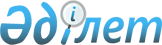 О внесении изменения в решение акима сельского округа Дон от 15 декабря 2008 года № 16 "О присвоении наименований улицам населенных пунктов сельского округа "Дөң"Решение акима сельского округа Дон Хромтауского района Актюбинской области от 28 ноября 2017 года № 34. Зарегистрировано Департаментом юстиции Актюбинской области 11 декабря 2017 года № 5734
      В соответствии со статьей 35 Закона Республики Казахстан от 23 января 2001 года "О местном государственном управлении и самоуправлении в Республике Казахстан", Закона Республики Казахстан от 9 февраля 2009 года "О внесении изменений и дополнений в некоторые законодательные акты Республики Казахстан по вопросам местного государственного управления и самоуправления", аким сельского округа Дон РЕШИЛ:
      1. Внести в решение акима сельского округа Дон от 15 декабря 2008 года № 16 "О присвоении наименований улицам населенных пунктов сельского округа "Дөң" (зарегистрированное в Реестре государственной регистрации нормативных правовых актов № 3-12-71, опубликованное 18 декабря 2008 года в районной газете "Хромтау") следующее изменение:
      преамбулу указанного решения изложить в новой редакции:
      "В соответствии со статьей 35 Закона Республики Казахстан от 23 января 2001 года "О местном государственном управлении и самоуправлении в Республике Казахстан", статьей 14 Закона Республики Казахстан от 8 декабря 1993 года "Об административно-территориальном устройстве Республики Казахстан" и с учетом мнения населения соответствующей территории, аким сельского округа Дон РЕШИЛ:".
      2. Настоящее решение вводится в действие по истечении десяти календарных дней после дня его первого официального опубликования.
					© 2012. РГП на ПХВ «Институт законодательства и правовой информации Республики Казахстан» Министерства юстиции Республики Казахстан
				
      Исполняющий обязанности 
акима сельского округа Дон

 Е. Избастин
